III Encontro Internacional de Cuidados em Enfermagem: Tecnologia e Inovação em Tempos de RiscoTITULO DO TRABALHOAutor 1, Autor 2, Autor 3, Autor 4, Autor 5, Autor 61Instituição/ Universidade (e-mail)2 Instituição/ UniversidadeResumo O máximo de palavras para o resumo é 300.Descritores: 1º Descritor. 2º Descritor. 3º Descritor. (Utilizando Descritores do DECS)IntroduçãoFormatação: o artigo completo deverá ter no mínimo 4 (quatro) e no máximo 6 (seis) páginas. As margens, superior e esquerda, devem ter 3,0 cm e a inferior e direita devem ter 2,0 cm. O tamanho de página deve ser A4. O artigo deve ser enviado em formato word para avaliação. Título: Centralizado, letra Times New Roman tamanho 15, em negrito, primeira letra em maiúscula e demais letras em minúscula. Resumo: duas linhas abaixo do título, em português, com no máximo 300 palavras. Deve-se utilizar texto com fonte Times New Roman, tamanho 12, com espaçamento entre linhas de 1,5. Descritor: deve estar abaixo do resumo, 3 (três) descritores, com a primeira letra de cada descritor maiúscula e o restante minúsculas. Área Temática: abaixo dos descritores.Títulos das seções: os títulos das seções do trabalho devem começar no início da segunda página do artigo e ser posicionados à esquerda, em negrito, numerados com algarismos arábicos (1, 2, 3...). Deve-se utilizar texto com fonte Times New Roman, tamanho 12, em negrito. Corpo do texto: o corpo do texto deve iniciar abaixo do título das seções. O corpo de texto utiliza fonte Times New Roman, tamanho 12, justificado, com espaçamento entre linhas de 1,5 e entrada de parágrafo de 1,25 cm. As citações e referências bibliográficas deverão seguir as normas Vancouver.Tabelas, quadros e figuras: os títulos de qualquer tipo de ilustração (desenho, esquema, fluxograma, fotografia, gráfico, mapa, organograma, planta, quadro, retrato, figura, imagem, entre outros) devem aparecer na parte superior das mesmas. Esses objetos e seus respectivos títulos devem ser justificados na página (Ex: Figura 1). Os títulos devem utilizar fonte Times New Roman, tamanho 10, justificado.Figura 1 – Exemplo de figura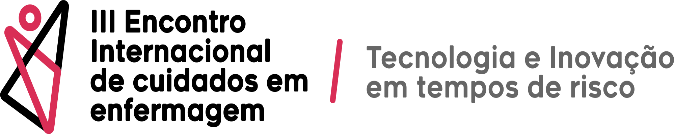 MetodologiaResultados  DiscussãoConsiderações FinaisReferências 